				  		______________________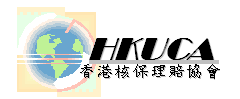 17 July 2018Dear members and fellow insurance professionals,We have the pleasure to invite Mr Jacky Ng, to present for us on"Putting AI to practical uses for underwriting & claims"The seminar will be held on 16th August, 2018 at Swiss Re, 61/F Central Plaza, Wan Chai. The event will start on 7:15 pm (after the HKUCA 2018 Annual General Meeting). Light snacks and drinks will be served.This function is offered FREE to our members, and HK$50.00 to non-members. Only limited seats are available. It will be on first-come-first-serve basis.Please do not miss this precious chance to exchange updates and insights on this important topic, and have a fun time together.We look forward to seeing you on the evening.Yours faithfully,Ben ChoiPresident HKUCAc.c.: Committee members of HKUCA   				  _____________________________Seminar of the Hong Kong Underwriting and Claim Association LtdTopic:               	Putting AI to Practical Uses for Underwriting & ClaimsGuest Speaker:	Jacky Ng, BComm (Actuarial Studies) & BSc (Computer Science) has been working in the insurance industry throughout Asia-Pacific for more than a decade. Jacky was a seasoned consultant specialising in actuarial modelling and valuation. He was involved in supporting many high profile IPOs such as AIA, ING (now FWD) in Hong Kong and also New China Life. After leading the Swiss Re Life & Health's valuation and modelling team for 4 years, Jacky recently switched to the Digital & Smart Analytics Team. He is an associate member of both the Society of Actuaries (US) and Institute of Australia.Date:                	16th August, 2018 (Thursday) at 7:15 pm to 8:15 pm Venue:        	MR1 & MR2, Swiss Re, 61/F Central Plaza, 18 Harbour Road, Wan Chai, Hong Kong
Language:		Cantonese				  	__________________________For members, please reserve your seat by completion of the “Enrollment Form” below and send by email to Ms Flora Ng, at email Flora_Ng@swissre.com on or before 6th August 2018.For non-member, please reserve the seat (as mentioned above), and present us the payment cheque made payable to Hong Kong Underwriting and Claims Association Limited on the event date.Please note that a reservation will be made for you as soon as we receive your enrolment.Total:             (member)          (non-member)  	HK$ _____  Enrollment FormAttn:  Ms Flora NgEmail : Flora_Ng@swissre.comFrom:        Company:   Tel:          Fax:            E-mail:       Please reserve seat(s) for the following person(s)   Member: Free                                                                                 Non-member: HK$50 1.                                                                              Member            Yes/No2.                                                                              Member            Yes/No3.                                                                            	 Member            Yes/No4.                                                                            	 Member            Yes/No5.                                                                             Member            Yes/No